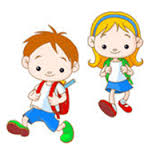                 WYPRAWKA DO PIERWSZEJ KLASY1.  Zeszyt 16- kartkowy w 3 linie -  z wyraźnie zaznaczonymi liniami2.  Zeszyt 16 - kartkowy w kratkę 3.  Zeszyt do religii4. Zeszyt 16 kartkowy w kratkę (do korespondencji) z  wpisanymi na pierwszej stronie danymi: imię i nazwisko dziecka, PESEL, adres zamieszkania, wszystkie możliwe telefony kontaktowe z zaznaczeniem do kogo5. Blok rysunkowy formatu A46. Blok rysunkowy formatu A37. Blok techniczny kolorowy8. Papier kolorowy9. Farby plakatowe +  2 pędzle /cienki i gruby/  10. Kubek na wodę  11. Plastelina 12. Kredki  BAMBINO grube + temperówka13. Kredki - pastele olejne 14. Teczka na prace15. Liczydło i patyczki do liczenia16. Przybory wyposażenia piórnika: 2 ołówki,  gumka, temperówka z pojemniczkiem, klej w sztyfcie, dobrze tnące nożyczki z zaokrąglonymi czubkami, linijka17. Strój na wf /czarne lub granatowe spodenki nie krępujące ruchów,  biała koszulka, skarpetki, obuwie na gumowej  podeszwie/